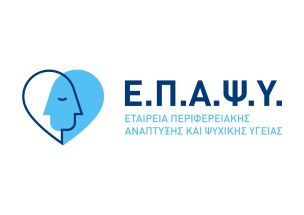 Δελτίο Τύπου | 31/05/2022«Τρίποντο στο Στίγμα»: Ένα διαφορετικό τουρνουά μπάσκετΗ Εταιρεία Περιφερειακής Ανάπτυξης και Ψυχικής Υγείας (ΕΠΑΨΥ) με χαρά σάς προσκαλεί στο 5ο τουρνουά μπάσκετ «Τρίποντο στο Στίγμα» που θα πραγματοποιηθεί το Σάββατο 4 Ιουνίου, 15:00-21:00, στο Κλειστό Γυμναστήριο Αγίου Θωμά στο Μαρούσι.Έπειτα από δύο χρόνια αναστολής λόγω πανδημίας, μιας πανδημίας που μας κράτησε σε απόσταση κι ενέγειρε αισθήματα μοναξιάς, φόβου και ανασφάλειας, το ξεχωριστό αυτό τουρνουά μπάσκετ είναι και πάλι εδώ, για να μας θυμίσει ότι στον αγώνα ενάντια στο στίγμα της ψυχικής νόσου είμαστε όλοι μαζί.Το Σάββατο 4 Ιουνίου στο παρκέ του Γυμναστηρίου του Αγίου Θωμά στο Μαρούσι ενώνουμε τη φωνή μας με τη φωνή των 150 ωφελουμένων από 30 δομές ψυχικής υγείας της χώρας που θα συμμετάσχουν στους αγώνες, για να ακουστεί δυνατά το μήνυμα ενάντια στον κοινωνικό αποκλεισμό των ανθρώπων που υποφέρουν από ψυχικά νοσήματα, για να ακουστεί δυνατά το δικαίωμά τους σε μια αξιοπρεπή ζωή.Η φετινή διοργάνωση τελεί υπό την αιγίδα του Υπουργείου Υγείας, της Ομοσπονδίας Φορέων Ψυχοκοινωνικής Αποκατάστασης «Αργώ» και του Δήμου Αμαρουσίου, ενώ υποστηρίζεται χορηγικά από τον ΕΣΑΚΕ, την AMP, την Press Metal, το Argo Travel, τις εταιρείες ΒΙΚΟΣ και Nestlé, και τα εστιατόρια Barolo Athens και Samano Radio Restaurant.Σας περιμένουμε όλους, μικρούς και μεγάλους, από τις 15:00 έως τις 21:00, σε μια γιορτή του αθλητισμού και του ανθρωπισμού, που θα περιλαμβάνει εντυπωσιακά καλάθια, δυνατή μουσική και πολλές ακόμη εκπλήξεις!Για να μας στηρίξετε αλλά και για περισσότερες πληροφορίες καλέστε στο 210 8056920.Λίγα λόγια για την ΕΠΑΨΥΗ Εταιρεία Περιφερειακής Ανάπτυξης και Ψυχικής Υγείας (ΕΠΑΨΥ) είναι ένας αναγνωρισμένος μη κερδοσκοπικός οργανισμός ο οποίος εδώ και πάνω από 30 χρόνια προσφέρει υπηρεσίες ψυχικής υγείας στην κοινότητα με βάση τις αρχές της Κοινωνικής Ψυχιατρικής και της Ψυχοκοινωνικής Αποκατάστασης.Σήμερα, με περισσότερους από 300 εργαζόμενους και συνολικά 27 δομές ψυχοκοινωνικής αποκατάστασης και παροχής κοινοτικών υπηρεσιών ψυχικής υγείας σε Αττική, Εύβοια, Βοιωτία, Φθιώτιδα, Τρίκαλα και Κυκλάδες, εξυπηρετεί περίπου 5.000 άτομα ετησίως, ενώ είναι ενεργό μέλος διεθνών δικτύων και οργανισμών για την προαγωγή της καινοτομίας/καλών πρακτικών στον χώρο της ψυχικής υγείας.Υλοποιεί σημαντικά εθνικά και ευρωπαϊκά προγράμματα για θέματα όπως η ψυχοκοινωνική υποστήριξη προσφύγων, η κατάθλιψη, η έμφυλη βία, η ψυχική υγεία παιδιών και εφήβων, αλλά και δράσεις για την ευαισθητοποίηση και ενημέρωση της κοινότητας σε ζητήματα ψυχικής υγείας, καθώς και για την προστασία των δικαιωμάτων και την ενδυνάμωση των ψυχικά νοσούντων συνανθρώπων μας και των συγγενών τους.www.epapsy.grF: Epapsy - Association for Regional Development and Mental HealthT: EPAPSY ΕΠΑΨΥL: Association for Regional Development and Mental Health (EPAPSY)Μ: grammateia@epapsy.gr